Уважаемые коллеги        Вашему вниманию предлагается доклад- презентация на тему «Детское экспериментирование в детском саду»        Актуальность детского экспериментирования состоит в том, что современные дети живут и развиваются в эпоху информатизации. В условиях быстро меняющейся жизни от человека требуется не только владение знаниями, но и в первую очередь умение добывать эти знания самому. В наши дни существует реальная проблема современных детей  – замена реальной природы виртуальной. Ребенок все больше времени проводит за компьютером, видеомагнитофоном, телевизором. В этом нет ничего плохого, однако, все хорошо в меру. Никакой, даже самый красивый видеофильм о природе не заменит живого общения с ней.   Современные городские дети нередко испытывают страх перед природой, для них она незнакомая и чужая.          Отсюда можно сделать вывод словами Ян Амоса Каменского, который писал: «Учить надо так, чтобы люди, насколько это возможно, приобрели знания не из книг, но из неба и земли, из дубов и буков, то есть знали и изучали сами вещи, а не чужие только наблюдения и свидетельства о вещах». Эта идея приобретает особое значение в наши дни. Поэтому  детское экспериментирование в мини - лаборатории имеет огромный развивающий потенциал. Экспериментирование является наиболее успешным путем ознакомления детей с миром окружающей их живой и неживой природы. Данной проблемой занимались многие ученые.Ребенок по своей природе – исследователь мира [Н.Н. Поддьяков]. «Люди, научившиеся … наблюдениям и опытам, приобретают способность сами ставить вопросы и получать на них фактические ответы, оказываясь на более высоком умственном и нравственном уровне в сравнении с теми, кто такой школы не прошёл». К.Е. ТимирязевБольшое значение детское экспериментирование имеет для интеллектуального развития детей. В процессе эксперимента идет развитие памяти ребенка, активизируются его мыслительные процессы. Детям постоянно приходится устанавливать причинно-следственные связи, доказывать и опровергать. Все это необходимо и в учебной деятельности. Среди возможных средств развития исследовательской активности дошкольников особого внимания заслуживает детское экспериментирование. Развиваясь как деятельность, направленная на познание и преобразование объектов окружающей действительности, детское экспериментирование способствует расширению кругозора, обогащению опыта самостоятельной деятельности, саморазвитию ребенка. В образовательном процессе дошкольного учреждения учебное экспериментирование является тем методом обучения, который позволяет ребенку моделировать в своем сознании картину мира, основанную на собственных наблюдениях, опытах, установлении взаимозависимостей, закономерностей и т. д.Экспериментальная работа вызывает у ребенка интерес к исследованию природы, развивает мыслительные операции (анализ, синтез, классификацию, обобщение и др., стимулирует познавательную активность и любознательность ребенка, активизирует восприятие учебного материала по ознакомлению с природными явлениями, с основами математических знаний и т. п. Обучение детей экспериментированию необходимо начинать с насыщения развивающей среды:приборы-помощники: лупы, весы, песочные часы, разнообразные сосуды 2. природный материал: камешки, глина, песок, ракушки, шишки.красители: пищевые и непищевые (гуашь, акварельные краски и др.);3. медицинские материалы: пипетки, колбы, деревянные палочки, шприцы (без игл), мерные ложки, резиновые груши 4. прочие материалы: воздушные шары, масло, мука, соль, сахар,  насос, фен,  весы, трубочки, веера, мыльные пузыри. Это обязательно заинтересует детей В моей работе была подобрана серия опытов с неживой природой: «Свойства воздуха», «Свойства воды», Свойства песка», «Сухой из воды», «Подводная лодка»,  «Реактивный шарик».  Во время проведения опытов дети высказывали свои предположения о том, что может случиться, если надуть шарик… , или как стакан  поднять со дна…, дети вступали в споры  друг с другом, мнения у детей расходились, и только демонстрация опыта подтверждала правильность того или иного предположения.  Очень интересно проходил опыт с воздухом «Подводная лодка», мы предложили детям вопрос: «Почему подводные лодки не тонут?». Дети предположили, что так сделаны, что могут плавать. Тогда мы предложили детям порассуждать на тему: как будет себя вести шарик пластилина, если его опустить в банку с водой. Дети пришли к выводу, что в подводных лодках есть воздух, и он держит ее на плаву, затем мы рассмотрели устройство подводной лодки и рыб, определили место хранения запасов воздуха. Так мы в этом эксперименте смогли активизировать интерес и показать детям свойства воздуха. Во время совместного экспериментирования мы с детьми ставили цель, определяли этапы работы, делали выводы.  В ходе деятельности учили детей выделять последовательность действий, отражать их в речи при ответе на вопросы типа: Что мы делали? Что мы получили? Почему? Предположения и результаты эксперимента сравнивались, делались выводы по наводящим вопросам: О чем вы думали? Что получилось? Почему.Для тех детей, которые болели или по какой то причине непосещали детский сад предлагалось родителям дома проделать необходимые опыты.В процессе обучения поисковая деятельность детей совершенствуется. Динамика ее проявляется в переходе от принятия познавательных задач, поставленных воспитателем, и решения их с помощью взрослого к самостоятельной постановке и решению. Постепенно у детей формируется способность к самостоятельному формулированию поисковых задач. Методические требования, предъявляемые к проведению элементарных опытов:1. Воспитатель должен просто и четко формулировать стоящую перед детьми задачу (например, тепло травке под снегом или нет). 2. С целью большей наглядности следует брать два объекта: один - опытный, другой - контрольный (например, одни посевы овса поливать, другие - нет). 3. Обязательное руководство опытом: вопросы, предполагающие формирование у ребенка целостного представления об объекте или явлении, побуждающие его рассуждать, объяснять, сравнивать. 4. Один и тот же опыт проводить дважды, чтобы дети убедились в правильности выводов, а также с целью привлечения детей, не проявивших интереса к нему в первый раз. 5. При проведении опыта предусмотреть все возможное, чтобы не нанести вреда живым объектам. Целесообразнее всего опытническую деятельность организовывать с детьми старшего дошкольного возраста. К этому времени у дошкольников уже будет накоплен определенный информационный багаж, они научатся сопоставлять факты, информацию природоведческого содержания, что позволит им успешно разрешить поставленную в опыте проблему. Однако несомненно, что к опытнической деятельности детей необходимо готовить. Подготовка осуществляется на этапе младшего и среднего дошкольного возраста путем проведения различных исследовательских занятий с детьми. Таким образом, ознакомление дошкольников с явлениями неживой природы (физическими явлениями и законами) занимает особое место в системе разнообразных знаний об окружающем. Одной из актуальных проблем современной системы образования является развитие любознательности, познавательной и творческой активности, каждой личности. По определению психологов и педагогов, творческая деятельность – это одна из содержательных форм психической активности человека. Творческий процесс – это особая форма качественного перехода от уже известного к новому, неизвестному. У дошкольников этот переход осуществляется через организацию различных форм экспериментальной, исследовательской деятельности. 	Дети проявили интерес, любознательность, желание заниматься экспериментирование, это подтверждает утверждение Н.Н. Поддьякова о том что «Ребенок по своей природе – исследователь мира». На основании проводимой работы мы смогли убедиться в том, что детское экспериментирование является особой формой поисковой деятельности, в которой дети могут проявить свои знания. Детское экспериментирование в педагогической практике является эффективным и необходимым для развития у дошкольников исследовательской деятельности и форм экологических знаний. 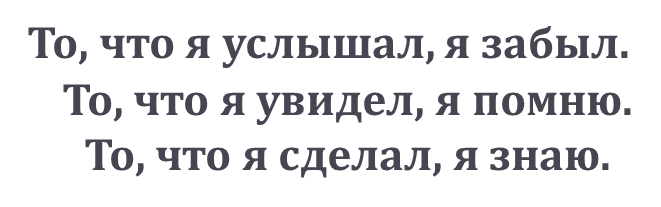 